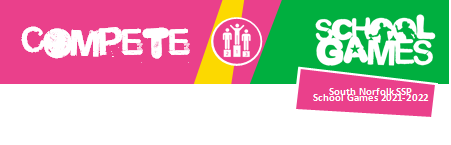 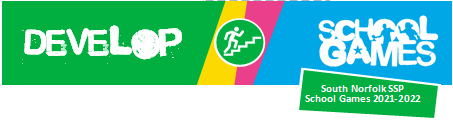 Basketball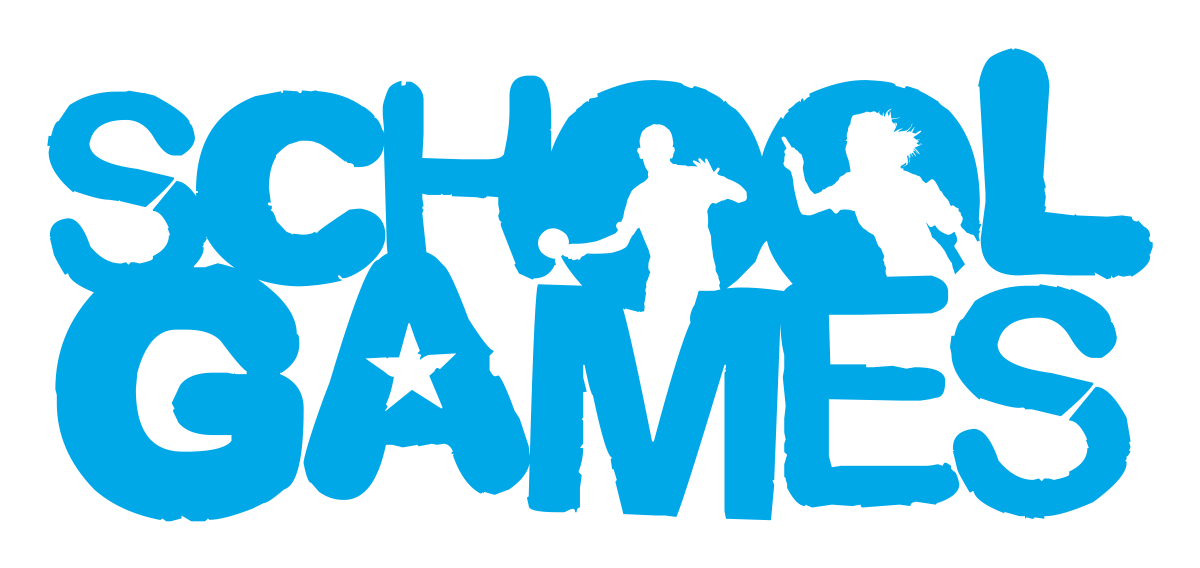 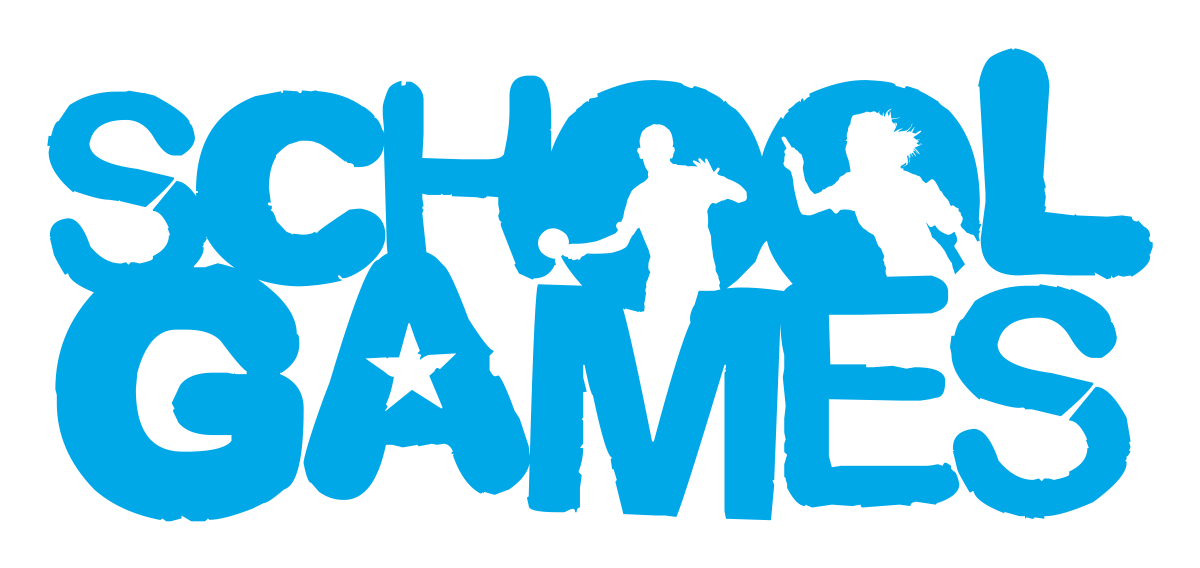 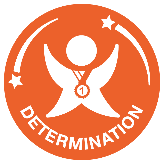 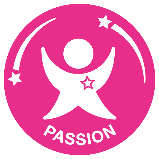 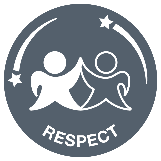 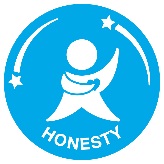 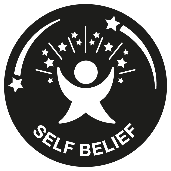 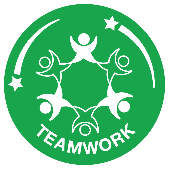 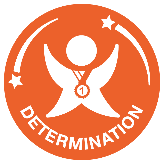 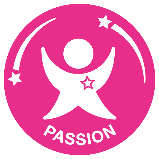 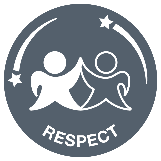 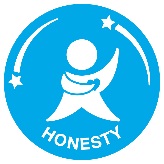 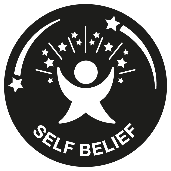 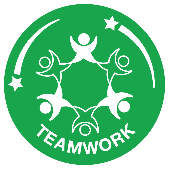 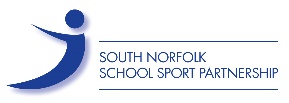 